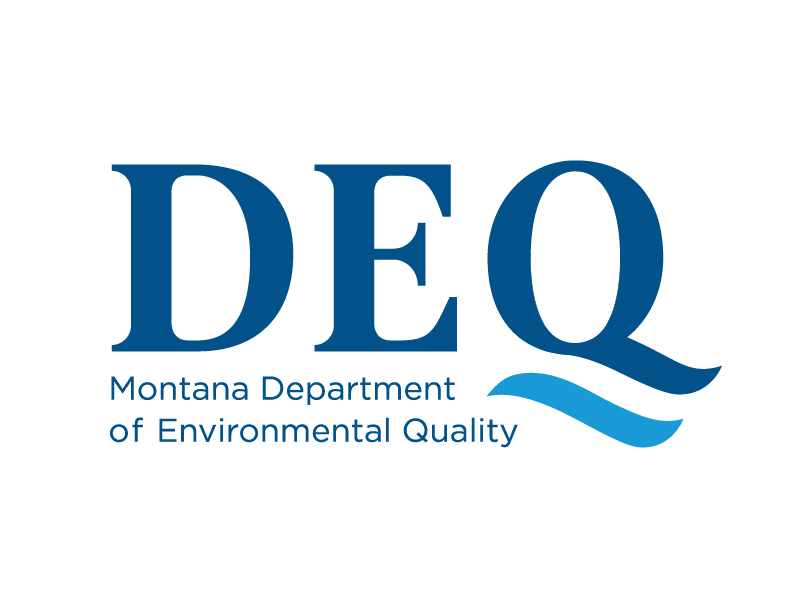 Coal SectionSurface Mine Permit Transfer FormThis application form is pursuant to Title 82, Chapter 4, Part 2, Montana Code Annotated (MCA) requiring permits for mining coal and uranium. Instructions: Upload this form to the Admin/Application-Verification Form Section of the ePermitThe applicant agrees to:Continue to conduct the operations involved in full compliance with the terms and conditions of the original permit. Submit annual progress reports as required in accordance with 82-4-226 and82-4-237 MCA for all activities conducted during the report year. Promptly reclaim the disturbed acreage as outlined in the reclamation plan. Submit the Affidavit of Publication following the publication of the Public Notice.Attach any support documents that are referenced in this application and check the appropriate boxes below to indicate those attached.  Designation of Permit Coordinator Assignment Form Listing of all surface and subsurface estate owners Copies of documents upon which the applicant bases its legal right to mine Documentation that the owners of the land affected have been notified and understand that the Department of Environmental Quality (DEQ) must make investigation and inspections necessary to ensure compliance with the Act as well as the current mailing address and phone number of each affected landowner  Proposed Public Notice per Administrative Rules of Montana (ARM) 17.24.401(3) Affidavit of Publication (applicant agrees to submit following publication of the Public Notice) Maps  Bond See ARM 17.24.418(2(a) Other (Please describe):      SECTION A – APPLICANT INFORMATION A1.  Permit ID Number:      
Site Name:      
Name of Assignor (Current Permittee):      
Address:      
City:       State:       Zip Code:      
Name of Assignee:      
Address:      
City:       State:       Zip Code:      
Brief description of transaction per ARM 17.24.418(2)(b)(ii):      
Name of Resident Agent:      
Address:      
City:       State:       Zip:      
Office Phone:       Cell:       Fax:       Email:       
Legal Description of Mine Area:      
County(s):      
Expected date of commencement:       
Expected date of completion:      SECTION B – CERTIFICATION *MUST BE CONSISTENT WITH DESIGNATION OF PERMIT COORDINATORI, the undersigned, hereby certify that the materials and information contained in this application are complete and correct to the best of my knowledge and belief.Signature: Title:       						           Date:         Subscribed and sworn to before me, the undersigned, a Notary Public for the State of                                    this                       day of                                       , _________________.        	__________________________________________	Notary Public for the State of: ____________________ Residing at: ____________________                                                                    My Commission expires: ___________________                          (SEAL) 